МУНИЦИПАЛЬНОЕ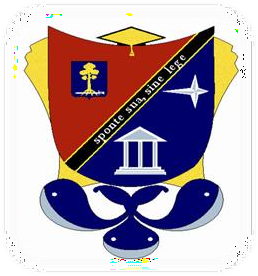 ОБЩЕОБРАЗОВАТЕЛЬНОЕ БЮДЖЕТНОЕ УЧРЕЖДЕНИЕ«ГИМНАЗИЯ» Г.СЕРТОЛОВОДОПОЛНИТЕЛЬНОЕ ОБРАЗОВАНИЕИнформационная карта образовательной программы.Название образовательнойпрограммы«Юный инспектор дорожного движения (ЮИДД)»НаправленностьСоциально-гуманитарнаяЦельСоздание условий для формирования у школьников устойчивых навыков безопасного поведения на улицах и дорогах, содействие сохранению жизни и здоровья детей, приучению их к установленному порядку  всфере дорожного движения.Возрастобучающихся8-12 летСрок реализации программы /Год обучения / количество часовПрограмма рассчитана на 1 год обучения, 72 часа. Режим и формы занятийРежим занятий: 1 занятие в неделю по 2 часа.Занятия: групповые и индивидуально-групповые в форме:теоретических, практических, комбинированных занятий,практических занятий в форме игр, соревнований, круглых столов;встреч, бесед с инспектором ГИБДД, с медицинскими работникамиОжидаемые результатыК концу учебного года обучающиеся должны:знать:правила дорожного движения;серии дорожных знаков и их представителей;способы оказания первой медицинской помощи;техническое устройство велосипеда. уметь:работать	с	правилами	дорожного	движения,	выделять	нужную информацию;читать информацию по дорожным знакам;оценивать дорожную ситуацию;оказывать первую медицинскую помощь пострадавшему;пользоваться общественным транспортом;управлять велосипедом.Формы отслеживания результатовЗнание правил дорожного движения и пропаганда их в классах;Знание основ медицинских знаний и применения знаний на практике;Вождению велосипеда;Участие в различных конкурсах по профилактике дорожно- транспортной безопасности;Проведение линеек, классных часов, игр, конкурсов, соревнований в школе.ПримечанияДанная программа позволяет систематически знакомить детей с обязанностями пешеходов и пассажиров доступно и понятно, обучая правилам безопасного и правопослушного поведения на улицах, дорогахи в транспорте.